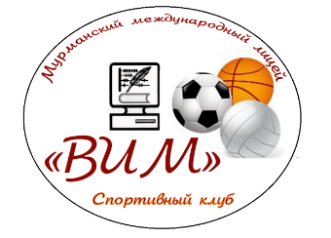                          «Утверждено»                       «Утверждаю»                                                             Руководитель СКЛ «ВИМ»                                Директор МБОУ г. Мурманска ММЛ                                                    __________/Р.Ф. Финский                                 ______________/С.В. КамкинаРАСПИСАНИЕпроведения тренировок в СКЛ «ВИМ» (внеурочное время)в I п/г 2023-2024 уч.г.*- возможные изменения в расписании тренировок смотрите в официальной группе вК:    Спорт в ММЛДень неделиВремя и                 место проведенияВид спорта (тренер)КлассыПН13.30-14.15Спортзал (малый)ОФП (ГТО)(Е.А. Зарубина)1-4ПН17.00 – 19.30МанежЛегкая атлетика(Р.Ф. Финский)7-11ПН17.00-18.30СпортзалЛегкая атлетика(К.Э. Панахов)3-6ПН18.30-20.00СпортзалОФП(К.Э. Панахов)6-9ВТ17.00 – 19.30Спортзал/МанежЛегкая атлетика(Р.Ф. Финский)7-11ВТ17.00 – 18.30МанежЛегкая атлетика(К.Э. Панахов)3-6ВТ18.30-19.30МанежОФП(К.Э. Панахов)2-8СР09.00 – 10.30Спортзал (малый)Гимнастика(Р.Ф. Финский)олимпСР13.10-13.15Спортзал (малый)ОФП (ГТО)(Е.А. Зарубина)1-4СР17.00 – 19.00МанежЛегкая атлетика(Р.Ф. Финский)7-11ЧТ17.00 – 18.30СпортзалБаскетбол(Р.Ф. Финский)6-11ЧТ17.00-18.30МанежЛегкая атлетика(К.Э. Панахов)3-6ЧТ18.30 – 20.00МанежОФП(К.Э. Панахов)6-9ЧТ18.30-20.00СпортзалГимнастика(Р.Ф. Финский)олимпПТ17.00 – 19.30Спортзал/МанежЛегкая атлетика(Р.Ф. Финский)7-11СБ12.00 – 15.00Спортзал Гимнастика(Р.Ф. Финский)олимпСБ13.00 – 16.00Спортзал/улицаТуризм(К.Э Панахов)7-10ВСК12.00 – 14.30Спортзал Баскетбол(Р.Ф. Финский)7, 10-11ВСК15.00 – 17.00Спортзал/МанежОФП(К.Э Панахов)6-9ВСК17.00 – 18.30СпортзалОФП (ГТО)(Р.Ф. Финский)9-11